A VÉDŐNŐ SZEREPE AZ EMLŐRÁK KORAI FELISMERÉSÉBENszabadon választható akkreditált térítésmentes továbbképzés védőnők, háziorvosi asszisztensek és szakdolgozók számáraA rendezvényt Az Emlőrák Gyógyításáért Alapítvány az AVON Magyarország kiemelt támogatásával szervezi.MEGHÍVÓINTERAKTÍV TOVÁBBKÉPZÉSREIdőpont és helyszín2018. november 15. – Danubius Hotel Aréna, Budapest A konferencia tudományos szervezője:Az Emlőrák Gyógyításáért AlapítványDr. Drajkó Veronika - Uzsoki utcai Oktató Kórház, Fővárosi Onkoradiológiai KözpontSzakmai együttműködő partnerünk a Magyar Védőnők Egyesülete.Kedves Résztvevőink!A két éve elindított Mellünk Egészségéért Védőnői Program elérkezett 2018 évi utolsó állomásához.Szeretnénk, ha a program kialakításába Önök is bekapcsolódnának és megoszthatnák szakembereinkkel ésegymással tapasztalataikat, kérdéses vagy rendhagyó eseteiket, szakmai kihívásaik során felmerülő kérdéseiket.Ezért várjuk gyakorló védőnők és asszisztensek jelentkezését, akik szívesen megosztanák gyakorlatuk soránemlődaganattal kapcsolatban felmerülő tapasztalatukat, egy-egy kihívásnak számító esetüket.Ezt megtehetik		-      előzetesen elküldött rövid írásos formában (max 10 mondatban)  vagya helyszínen max 5 percben személyesen előadva (esetleg pár dia levetítése mellett) A rendezvény interaktív jellegének köszönhetően a résztvevők feltehetik kérdéseiket olyan témákkal kapcsolatbanis, amelyek az előadások alatt nem kerültek említésre, ezért arra ösztönzünk mindenkit, bátran jelentkezzen anovemberi interaktív továbbképzésre.A nap folyamán kollégáink mellönvizsgálati modelleken mutatják be a helyes önvizsgálat módszerét.A továbbképzést az ÁEEK 16 pontra minősítette, nyilvántartási szám: SZTK-A-048092/2017.Az igazolást a helyszínen adjuk át a résztvevőknek.Amennyiben a rendezvénnyel kapcsolatban Önnek, vagy munkatársainak kérdése van, várjuk jelentkezését:Szakmai kérdésben: Dr. Drajkó Veronika Uzsoki utcai Oktató Kórház, Fővárosi Onkoradiológiai Központe-mail: drajko.alapitvany@gmail.comSzervezési kérdésben: Heinczinger Orsolya és Mészáros Cintia rendezvényszervezőkConnections2000 Konferenciaszervező Kft. Tel: 061-209-0380, 0620-9913-814, 0620-501-3445  e-mail: h.orsi@conn2000.hu,  info@conn2000.hu JELENTKEZÉSI LAPOn-line jelentkezés: www.mellunkegeszsegeert.huA védőnő szerepe az emlőrák korai felismerésébenszabadon választható akkreditált térítésmentes továbbképzésKÉRJÜK, VÁLASSZA KI A TOVÁBBKÉPZÉS DÁTUMÁT ÉS HELYSZÍNÉT:Dátum					Helyszín						Jelentkezési határidő□   2018. november 15.			Budapest, Hotel Aréna				2018. november 8.továbbképzés és kerekasztal beszélgetés 	1148 Budapest, Ifjúság útja 1-3.-----------------------------------------------------------------------------------------------------------------------------------------------------------------------------------------A továbbképzésen részt veszek:Név………………………………………………………………………………………………………………………………................................................................Beosztás……………………………………………………………………………………………………………………………………………………………………………………Munkahely…………………………………………………………………………………………………………………………………………………………………………………Munkahelyi cím…………………………………………………………………………………………………………………………………………………………………………Értesítési cím………………………………………………………………………………………………………………………………………………………………………………Telefon ………………………………………………………………………………………………………………………………………………………………………………………Fax……………………………………………………………………………………………………………………………………………………………………………………………E-mail (kötelező!)………………………………………………………………………………………………………………………………………………………………………Szeretném tapasztalt esetemet megosztani a továbbképzésen:elküldöm írásban ( info@conn2000.hu email címre)	                                       □  előadom november 15.-én (rövid leírást kérünk az info@conn2000.hu címre)    □  A továbbképző pont miatt szükséges adatok:Leánykori neve……………………………………………………………………………………………………………………………………………………………………………Anyja neve…………………………………………………………………………………………………………………………………………………………………………………Működési nyilvántartási száma…………………………………………………………………………………………………...................................................Szakképzettsége…………………………………………………………………………………………………………………………………………………………………………Születési hely, idő………………………………………………………………………………………………………………...........................................................Dátum:………………………………………………………		Aláírás:………………………………………………………………………………………….Kérjük, a jelentkezési lapot és az esetmegosztást az alábbi elérhetőségekre visszaküldeni: CONNECTIONS2000Konferenciaszervező Iroda 1016 Budapest, Hegyalja út 18. Tel: 06-1-209-0380, Fax: 06-1-209-9334, E-mail: info@conn2000.hu          A PROGRAM SZAKMAI SZERVEZŐJE         	         A PROGRAM KIEMELT TÁMOGATÓJA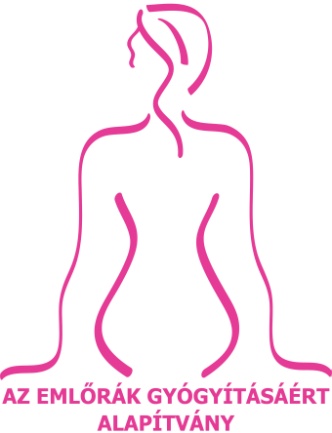 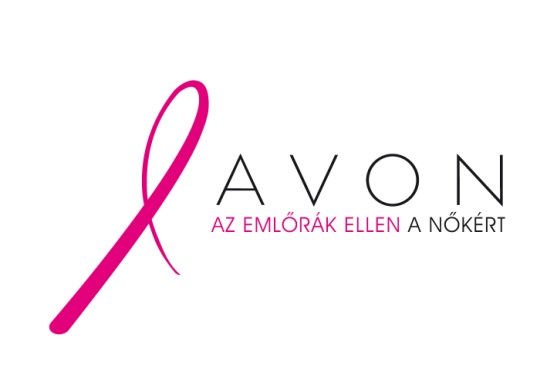 